Шаблон Дополнительной профессиональной программы повышения квалификации (С ПС)Настоящий Шаблон предназначен для разработки дополнительной профессиональной программы повышения квалификации по курсам, проводимым в очно-заочной/заочной форме с использованием дистанционных образовательных технологий, в которых учитываются требования профессиональных стандартов.Требования к оформлениюТекст шаблона, выделенный красным цветом, подлежит редактированию или удалению (при необходимости). Курсивом выделены пояснения и примеры.Дополнительная профессиональная программа выполняется на бумажном носителе и/или в виде электронного документа.Страницы текста документа и включенные в него иллюстрации, таблицы должны соответствовать формату А4.Текст документа следует печатать с использованием компьютера и принтера с двух сторон бумаги, соблюдая следующие размеры полей:Расстояние от края листа до колонтитула: верхнего – 10 мм; нижнего – 10 мм. Ориентация печати – книжная. При необходимости для таблиц, рисунков допускается альбомная ориентация. Текстовый документ выполняется с использованием компьютера в программе Microsoft Word. При этом следует соблюдать следующие требования: шрифт Times New Roman, размер (кегль) – 14, стиль (начертание) – обычный, цвет шрифта – черный; выравнивание – по ширине (основной текст документа); абзацный отступ – 1,25 см; междустрочный интервал – с множителем 1,25, допускается междустрочный интервал с множителем 1; интервал между заголовком и текстом, а также между двумя подряд заголовками – 18 пт;автоматический перенос слов.В таблицах текст рекомендуется оформлять с одинарным междустрочным интервалом и с интервалом перед текстом 6 пт. Размер текста внутри таблиц такой же, как в тексте документа. Допускается применять размер шрифта в таблице на 1–2 кегля меньше, чем в тексте (например, при оформлении больших «насыщенных» таблиц). Но в этом случае все таблицы в документе должны быть стилизованы аналогично. Текст примечаний в таблицах при этом должен быть меньше основного табличного текста, размер шрифта (кегль) – 10.Страницы документа следует нумеровать арабскими цифрами, соблюдая сквозную нумерацию по всему тексту, включая приложения. Титульный лист включают в общую нумерацию страниц документа. Номер страницы на титульном листе не проставлять.Иллюстрации и таблицы, расположенные на отдельных листах, включать в общую нумерацию страниц документа.Номер страницы проставлять в верхнем колонтитуле в центре строки без точек и черточек. Размер шрифта (кегль) – 12.ПУБЛИЧНОЕ АКЦИОНЕРНОЕ ОБЩЕСТВО «ГАЗПРОМ»ЧАСТНОЕ УЧРЕЖДЕНИЕ ДОПОЛНИТЕЛЬНОГО ПРОФЕССИОНАЛЬНОГО ОБРАЗОВАНИЯ«Отраслевой научно-исследовательский учебно-тренажерный центр ГАЗПРОМА»––––––––––––––––––––––––––––––––––––––––––––––––––––––––––––––––––––Направление: (Название направления выбирается из Справочника по темам обучения)ДОПОЛНИТЕЛЬНАЯ ПРОФЕССИОНАЛЬНАЯ ПРОГРАММАповышения квалификации руководителей и/или специалистовпо курсу «Название курса»Образовательная организация: ЧУ ДПО «Газпром ОНУТЦ»Код документа: СНО Код курса: (Код курса в ГПК)Калининград 20__АННОТАЦИЯ––––––––––––––––––––––––––––––––––––––––––––––––––––––––––––––––––––––––––––––––Дополнительная профессиональная программа повышения квалификации руководителей и/или специалистов по курсу «Название курса» предназначена для повышения квалификации (указываются должностные категории руководителей и/или специалистов1), например: руководителей среднего звена управления, их заместителей, начальников структурных подразделений и служб предприятий, управленческого кадрового резерва).В программе теоретического обучения рассматриваются вопросы (например: понятие, сущность и классификация рисков; основные методы оценки уровня рисков и их диагностика; международные стандарты управления рисками; система управления рисками Группы «Газпром» и практика ее внедрения).В программе практики отрабатываются практические навыки (например: документирования процесса управления рисками в рамках отдельных бизнес-процессов, направлений).Сведения о документе:Распространение настоящего документа осуществляется в соответствии 
с действующим законодательством и с соблюдением правил, установленных ПАО «Газпром».Список исполнителей:Нормоконтролер:Рецензент:1 ОБЩИЕ ПОЛОЖЕНИЯ1.1 Область применения Настоящая дополнительная профессиональная программа предназначена для повышения квалификации руководителей и/или специалистов по курсу («Название курса») в целях формирования и развития компетенций, необходимых для профессиональной деятельности в области курса.1.2 Цель реализации дополнительной профессиональной программыПрограмма повышения квалификации имеет своей целью совершенствование и/или получение новых компетенций, необходимых для выполнения вида профессиональной деятельности (указывается вид профессиональной деятельности из профессионального стандарта2)) с учетом требований профессионального (-ых) стандарта (-ов), представленного (-ых) в таблице 13). Таблица 1 – Перечень профессиональных стандартов, соответствующих профессиональной деятельности специалистов по виду (-ам) профессиональной деятельности (указывается вид профессиональной деятельности из профессионального стандарта)1.3 Нормативно-правовые основания разработкиНормативно-правовую основу разработки настоящей программы повышения квалификации составляют следующие нормативные документы, стандарты и классификаторы:Указываются в следующем порядке4) основные нормативно-правовые документы, на основании которых ведется разработка программы.Федеральный закон от 29.12.2012 № 273-ФЗ «Об образовании в Российской Федерации» (с последующими изменениями и дополнениями)Приказ Министерства образования и науки Российской Федерации от 01.07.2013 № 499 «Об утверждении Порядка организации и осуществления образовательной деятельности по дополнительным профессиональным программам» (с последующими изменениями и дополнениями)Приказ Министерства труда и социальной защиты Российской Федерации от 18.07.2019 № 509н «Об утверждении профессионального стандарта «Специалист по эксплуатации компрессорных станций и станций охлаждения газа газовой отрасли» (обязательно указываем профессиональный стандарт)Положение о Системе непрерывного фирменного профессионального образования персонала ПАО «Газпром», утвержденное Приказом ПАО «Газпром» от 29.01.2016 № 42 (с изменениями, утвержденными Приказом ПАО «Газпром» от 14.12.2016 № 810) Требования к разработке и оформлению учебно-методических материалов для профессионального обучения и дополнительного профессионального образования персонала дочерних обществ и организаций ПАО «Газпром», 
утвержденные Департаментом 715 ПАО «Газпром» (Е.Б. Касьян) от 05.08.2019 № 07/15-3005В случае изменения нормативно-правовой базы, служащей основанием для разработки настоящей дополнительной профессиональной программы, актуализация программы производится в рабочем порядке и повторного согласования и утверждения не требует.1.4 Требования к слушателямКатегория слушателей – указываются должностные категории руководителей и/или специалистов, например: руководителей среднего звена управления, их заместителей, начальников структурных подразделений и служб предприятий, управленческого кадрового резерва.Уровень образования слушателей для допуска к обучению – не ниже среднего профессионального образования.1.5 Срок освоения программы повышения квалификации, форма обучения Продолжительность обучения – ___ часов, в том числе ___ часов – очное обучение,		___ часов – электронное обучение / с использованием дистанционных образовательных технологий обучения.Форма обучения – очная / очно-заочная / заочная (с отрывом / без отрыва от работы).1.6 Форма аттестации, форма документа, выдаваемого по результатам обучения Формы промежуточного контроля по разделам указаны в учебном плане программы повышения квалификации. Итоговая аттестация проводится в форме зачета/экзамена, позволяющего оценить уровень теоретической и практической подготовки и готовность к решению профессиональных задач. Лицам, успешно освоившим программу и прошедшим итоговую аттестацию, выдается удостоверение о повышении квалификации.Слушателям, не прошедшим итоговую аттестацию или получившим на итоговой аттестации неудовлетворительные результаты, а также лицам, освоившим часть программы и/или отчисленным из ЧУ ДПО «Газпром ОНУТЦ», выдается справка об обучении или о периоде обучения.2 ТЕРМИНЫ И ОПРЕДЕЛЕНИЯВ программе повышения квалификации используются следующие термины и их определения:Указываются в алфавитном порядке основные термины и определения, которые используются в программе.Например:1 дополнительное профессиональное образование: Дополнительное образование, направленное на удовлетворение образовательных и профессиональных потребностей, профессиональное развитие человека, обеспечение соответствия его квалификации меняющимся условиям профессиональной деятельности и социальной среды и не сопровождающееся повышением уровня образования.[Положение о Системе непрерывного фирменного профессионального образования персонала ПАО «Газпром», утвержденное Приказом ПАО «Газпром» от 29.01.2016 № 42 (с изменениями, утвержденными Приказом ПАО «Газпром» от 14.12.2016 № 810)]3 ОБОЗНАЧЕНИЯ И СОКРАЩЕНИЯВ программе повышения квалификации используются следующие обозначения и сокращения:Указываются в алфавитном порядке основные обозначения и сокращения, которые используются в программе.Например:ДПП – дополнительная профессиональная программа;ИА – итоговая аттестация.4 ХАРАКТЕРИСТИКА ПРОФЕССИОНАЛЬНОЙ ДЕЯТЕЛЬНОСТИ В ОБЛАСТИ ПОВЫШАЕМОЙ КВАЛИФИКАЦИИОбласть профессиональной деятельности руководителей и/или специалистов, освоивших программу повышения квалификации по данному курсу: Указывается в соответствии с Реестром областей и видов профессиональной деятельности, размещенным на специализированном сайте Минтруда России «Профессиональные стандарты» (http://profstandart.rosmintrud.ru/obshchiy-informatsionnyy-blok/natsionalnyy-reestr-professionalnykh-standartov/reestr-oblastey-i-vidov-professionalnoy-deyatelnosti/). Например: 08 Финансы и экономика.Уровень квалификации: Указывается в соответствии с применяемым профессиональным стандартом. Например: 5–6-й уровни.Руководители и/или специалисты, освоившие программу повышения квалификации по данному курсу, готовятся к следующему (-им) виду (-ам) деятельности: Указывается в соответствии с Реестром областей и видов профессиональной деятельности, размещенным на специализированном сайте Минтруда России «Профессиональные стандарты» (http://profstandart.rosmintrud.ru/obshchiy-informatsionnyy-blok/natsionalnyy-reestr-professionalnykh-standartov/reestr-oblastey-i-vidov-professionalnoy-deyatelnosti/). Например: 08.018 Управление рисками (риск-менеджмент) организации.5 ПЛАНИРУЕМЫЕ РЕЗУЛЬТАТЫ ОБУЧЕНИЯ5.1 Требования к результатам освоения программы повышения квалификации в соответствии с требованиями профессиональных стандартовОпределение результатов освоения программы повышения квалификации в части обобщенных трудовых функций и трудовых функций 
применяемого (-ых) профессионального (-ых) стандарта (-ов) представлено в таблице 2. Таблица 2 – Определение результатов освоения программы повышения квалификации в соответствии с требованиями профессионального (-ых) стандарта (-ов)5.2 Планируемые результаты освоения программы повышения квалификации В результате обучения по программе повышения квалификации слушатель должен освоить/развить общепрофессиональные (ОПК), личностно-деловые (ЛДК) и управленческие (УК) компетенции, представленные в таблице 3.Таблица 3 – Перечень ОПК, ЛДК и УК, развиваемых при повышении квалификации по курсу «Название курса»В результате обучения по программе повышения квалификации слушатель должен освоить вид (-ы) деятельности (ВД) и соответствующий (-ие) ему (им) профессиональные компетенции (ПК), представленные в таблице 4. Таблица 4 – Перечень ПК по ВД, формируемых/развиваемых при повышении квалификации руководителей и/или специалистов по курсу С целью овладения видом деятельности «Указывается вид профессиональной деятельности» и соответствующими профессиональными компетенциями слушатель в результате освоения программы повышения квалификации по курсу должен: получить практический опыт:Приводится описание практического опыта.Например:документирования процесса управления рисками в рамках отдельных бизнес-процессов, направлений;уметь:Приводится описание умений.Например:анализировать риски, основываясь на их вероятности и последствиях;знать:Приводится описание знаний.Например:законодательство РФ и отраслевые стандарты по управлению рисками.6 ОРГАНИЗАЦИОННО-ПЕДАГОГИЧЕСКИЕ УСЛОВИЯ РЕАЛИЗАЦИИ ПРОГРАММЫ ПОВЫШЕНИЯ КВАЛИФИКАЦИИ6.1 Требования к квалификации педагогических работников, обеспечивающих реализацию образовательного процесса в рамках программы повышения квалификации по курсу Требования к образованию педагогических работников, освоению ими дополнительных профессиональных программ, к опыту работы педагогических работников в области профессиональной деятельности, соответствующей направленности программы обучения, должны соответствовать Требованиям 
к квалификации педагогических работников организаций, осуществляющих образовательную деятельность, и образовательных организаций ПАО «Газпром» (приложения № 1 и 2 к письму «О требованиях к педагогическим работникам ПАО «Газпром» от 24.03.2017 № 07/15/05-221).6.2 Материально-технические условия реализации программы повышения квалификации по курсу Реализация программы повышения квалификации предполагает наличие учебных кабинетов; компьютерного класса; лабораторий (указывается название); учебных полигонов (указывается название).Оборудование учебного кабинета и рабочих мест кабинета: учебные места по количеству слушателей, маркерная доска, калькуляторы.Технические средства обучения: для аудиторных занятий: компьютер, мультимедийный проектор, проекционный экран.для электронного обучения/применения дистанционных образовательных технологий (при необходимости): компьютер, подключенный к сети Интернет; вебинарная платформа Webinar.ru; мультипортальная система дистанционного обучения «СНФПО Онлайн».Оборудование лаборатории и рабочих мест лаборатории (при необходимости):Оборудование учебного полигона и технологическое оснащение рабочих мест (при необходимости):6.3 Требования к информационным и учебно-методическим условиям Реализация программы повышения квалификации руководителей и/или специалистов по курсу должна предусматривать обеспечение комплектом учебно-информационных и дидактических материалов для проведения теоретического обучения и практики.В процессе освоения программы повышения квалификации по курсу слушатели должны быть обеспечены доступом к учебным материалам посредством выдачи раздаточных материалов, предоставления им доступа к нормативной правовой документации как в печатном, так и в электронно-цифровом виде.В процессе освоения программы повышения квалификации для получения доступа к материалам, а также различным базам данных с документацией слушателям должна быть обеспечена возможность работы на компьютере и использования сети Интернет для самостоятельного поиска необходимой информации. Для этого компьютерные классы должны быть подключены к сети Интернет.Реализация программы повышения квалификации в части применения электронного обучения / дистанционных образовательных технологий обеспечивается посредством предоставления слушателям доступа к мультипортальной системе дистанционного обучения «СНФПО Онлайн» / вебинарной платформе Webinar.ru.Перечень информационного и учебно-методического обеспечения обучения представлен в разделе «Методические материалы» (подраздел «Учебно-методическое обеспечение») данной дополнительной профессиональной программы.7 УЧЕБНЫЙ ПЛАНУЧЕБНЫЙ ПЛАНповышения квалификации руководителей и/или специалистовпо курсу «Название курса»8 КАЛЕНДАРНЫЙ УЧЕБНЫЙ ГРАФИККалендарный учебный график по программе повышения квалификации руководителей и/или специалистов по курсу «Название курса» определяется Графиком реализации программ дополнительного профессионального образования ЧУ ДПО «Газпром ОНУТЦ» и расписанием учебных занятий.Для 40-часовой программы: Программа повышения квалификации руководителей и/или специалистов по курсу «Название курса» реализуется в течение 5 календарных дней с выходными днями в субботу и воскресенье. Для всех видов аудиторных занятий академический час составляет 45 минут. Перерывы в занятиях организуются каждые два академических часа продолжительностью 
не менее 10 минут. Для 72-часовой программы: Программа повышения квалификации руководителей и/или специалистов по курсу «Название курса» реализуется в течение 10 календарных дней с выходными днями в субботу и воскресенье. Для всех видов аудиторных занятий академический час составляет 45 минут. Перерывы в занятиях организуются каждые два академических часа продолжительностью не менее 10 минут. 9 СТРУКТУРА И СОДЕРЖАНИЕ ПРОГРАММЫ ПОВЫШЕНИЯ КВАЛИФИКАЦИИ ПО КУРСУ9.1 Учебно-тематический план9.2 Содержание программы повышения квалификации по курсуРаздел 1 Вводное занятиеДля очных курсов на базе ОНУТЦЗнакомство со слушателями. Цель обучения. Ознакомление слушателей с расписанием занятий. Посещаемость занятий. Правила поведения слушателей. Организация кофе-пауз. Порядок обращения за оказанием первой помощи. Близлежащие точки питания (обеды).Ознакомление слушателей с документами ЧУ ДПО «Газпром ОНУТЦ»: Уставом; Лицензией на осуществление образовательной деятельности; Правилами поведения слушателей; локальными нормативными актами, регламентирующими организацию и осуществление образовательной деятельности, права и обязанности слушателей.Инструктаж по охране труда и пожарной безопасности: общие требования безопасности; места для курения; действия при возникновении пожара, эвакуационные выходы, расположение огнетушителей. Заполнение слушателями журналов.Анкетирование слушателей. Заполнение необходимых документов для начала обучения: согласия на обработку персональных данных; заявления о присоединении к договору на оказание образовательных услуг.Правила поведения пассажиров при перевозке автомобильным транспортом (если запланированы программой обучения выездные занятия с доставкой слушателей до места проведения автомобильным транспортом).Проведение тренинга «Знакомство» и мотивация слушателей на обучение.Для заочных курсов с использованием ДОТ (вебинары)Знакомство со слушателями. Цель обучения. Ознакомление слушателей с расписанием занятий. Посещаемость занятий. Правила поведения слушателей. Организация перерывов.Ознакомление слушателей с документами ЧУ ДПО «Газпром ОНУТЦ»: Уставом; Лицензией на осуществление образовательной деятельности; Правилами поведения слушателей; локальными нормативными актами, регламентирующими организацию и осуществление образовательной деятельности, права и обязанности слушателей.Ознакомление слушателей с памяткой для участников образовательного процесса при онлайн-обучении.Проведение инструктажа по корпоративной этике при организации электронного обучения и использовании дистанционных образовательных технологий.Проведение инструктажа по информационной безопасности для преподавателей и обучающихся.Информирование слушателей о необходимости прохождения входного анкетирования и заполнения необходимых документов для начала обучения: согласия на обработку персональных данных; заявления о присоединении к договору на оказание образовательных услуг.Проведение тренинга «Знакомство» и мотивация слушателей на обучение.Раздел 2 Название разделаТема 2.1 Название темыПриводится описание содержания раздела/темы.Например:Подходы к определению понятия «риск» в экономике и в управлении организацией. Событие риска, последствия риска. Условия риска как объективные условия функционирования и развития организации. Риск как следствие внешнего воздействия на организацию. Концепция конфликта целей в организации.Роль социально-экономического развития общества в эволюции теории и практики управления рисками.Практические занятияПрактическое изучение…Разбор…Исследование влияния…Отработка навыков…Тема 2.2 Название темыРаздел N Охрана труда и промышленная безопасностьОсновные понятия. Управление охраной труда. Обязанности работодателя по обеспечению безопасных условий и охраны труда. Права и обязанности работника. Опасные и вредные производственные факторы. Основы предупреждения производственного травматизма. Порядок расследования и учета несчастных случаев на производстве. Оказание первой помощи пострадавшим на производстве.Основные понятия в области промышленной безопасности. Опасные производственные объекты. Требования промышленной безопасности. Правовое регулирование в области промышленной безопасности. Требования промышленной безопасности к эксплуатации опасного производственного объекта. Требования к организации производственного контроля за соблюдением требований промышленной безопасности. Федеральный государственный надзор в области промышленной безопасности. Ответственность за нарушение законодательства в области промышленной безопасности.Раздел N Основы экологии и экологическая безопасностьТехногенные загрязнения окружающей среды и основные методы ее защиты. Показатели качества окружающей среды. Источники загрязнения атмосферы. Рассеивание выбросов в атмосфере. Оценка воздействия на окружающую среду. Порядок проведения оценки воздействия на окружающую среду. Понятие экологического риска. Снижение негативного воздействия энергетических предприятий на окружающую среду. 10 ОЦЕНОЧНЫЕ МАТЕРИАЛЫ ДЛЯ КОНТРОЛЯ ОСВОЕНИЯ ПРОГРАММЫ ПОВЫШЕНИЯ КВАЛИФИКАЦИИ ПО КУРСУ10.1 Общая характеристика контроля и оценивания качества освоения программы повышения квалификации по курсу Данная информация указывается при планировании итоговой аттестации в форме экзамена или зачета с выставлением оценки.По итогам зачета/экзамена оценивание слушателя осуществляется по четырехбалльной шкале в соответствии с нижеприведенными критериями.Отметка 2 – «неудовлетворительно» – ставится, если:при ответе обнаруживается отсутствие владения материалом в объеме изучаемой программы повышения квалификации;при раскрытии особенностей развития тех или иных профессиональных идей не используются материалы современных источников;представление профессиональной деятельности не рассматривается в контексте собственного профессионального опыта, практики его организации;при ответе на вопросы не дается трактовка основных понятий, при их употреблении не указывается авторство;ответы на вопросы не имеют логически выстроенного характера, не используются такие мыслительные операции, как сравнение, анализ и обобщение.Отметка 3 – «удовлетворительно» – ставится, если:в ответах на вопросы при раскрытии содержания вопросов недостаточно раскрываются и анализируются основные противоречия и проблемы;при раскрытии особенностей развития тех или иных профессиональных идей, а также описания профессиональной деятельности недостаточно используются материалы современных пособий и первоисточников, допускаются фактические ошибки;представление профессиональной деятельности частично (не в полном объеме) рассматривается в контексте собственного профессионального опыта, практики его организации;при ответе используются термины и даются их определения без ссылки на авторов;ответы на вопросы не имеют логически выстроенного характера, редко используются такие мыслительные операции, как сравнение, анализ и обобщение;личная точка зрения слушателя носит формальный характер, слушатель не обнаруживает умения ее обосновывать и доказывать.Отметка 4 – «хорошо» – ставится, если:ответы на вопросы частично носят проблемный характер, при раскрытии особенностей развития тех или иных профессиональных идей, а также описании профессиональной деятельности используются материалы современных пособий и первоисточников;при ответе используется терминология, соответствующая конкретному периоду развития теории и практики профессиональной деятельности, где определение того или иного понятия формулируется без знания контекста его развития в системе профессионального понятийного аппарата;ответы на вопросы не имеют логически выстроенного характера, но используются такие мыслительные операции, как сравнение, анализ и обобщение;имеется личная точка зрения слушателя, основанная на фактическом и проблемном материале, приобретенная на лекционных, семинарских, практических занятиях и в результате самостоятельной работы.Отметка 5 – «отлично» – ставится, если:ответы на вопросы носят проблемный характер, при раскрытии особенностей развития тех или иных профессиональных идей, их описании используются материалы современных учебных пособий и первоисточников;при ответе используется терминология, соответствующая конкретному периоду развития теории и практики, и четко формулируется определение, основанное на понимании контекста, соответствующего появлению данного термина в системе понятийного аппарата;ответы на вопросы имеют логически выстроенный характер, часто используются такие мыслительные операции, как сравнение, анализ и обобщение;ярко выражена личная точка зрения слушателя при обязательном владении фактическим и проблемным материалом, приобретенная на лекционных, практических, семинарских занятиях и в результате самостоятельной работы.Данная информация указывается при планировании итоговой аттестации в форме тестирования.Данные оценочные материалы предназначены для проведения итоговой аттестации слушателей в форме тестирования.Тестирование проводится в рамках определенного времени. Затраты времени для тестирования определяются исходя из примерных затрат времени на выполнение одного задания (например, 1–2 минуты) и количества предложенных заданий.В основу подсчета результатов тестирования положена система рейтинговой оценки. Путем деления количества полученных правильных ответов на количество выданных заданий и последующим умножением на 100 определяется процент правильных ответов. Для оценки степени усвоения пройденного учебного материала может использоваться шкала, приведенная в таблице 5.Таблица 5 – Шкала для оценки степени усвоения пройденного учебного материала10.2 Комплект контрольно-оценочных средств (выбирается в соответствии с видом контроля)10.2.1 Перечень вопросов для зачета1 2 10.2.2 Перечень экзаменационных вопросов/билетов1 2 10.2.3 Перечень тем рефератов / итоговой практической работы1 2 10.2.4 Перечень практических работ для контроля полученных навыков и умений1 2 10.2.5 Перечень тестовых дидактических материалов7)Примеры оформления тестовых дидактических материаловПравильные ответы к тестовым дидактическим материалам представлены в таблице 6.Таблица 6 – Правильные ответы к перечню тестовых дидактических материалов11 МЕТОДИЧЕСКИЕ МАТЕРИАЛЫ11.1 Методические рекомендации по организации и проведению учебного процессаУчебным планом и программой предусмотрены теоретическое обучение (лекции) и практические занятия.Изложение учебного материала должно сочетаться с практической деятельностью слушателей.При проведении теоретических занятий следует использовать различные наглядные пособия, электронные презентации и применять технические средства обучения (интерактивные доски, персональные компьютеры и др.).Основная цель практических занятий – указывается цель практических занятий в зависимости от программы курса.Для осуществления теоретического и практического обучения рекомендуется привлекать внештатных преподавателей ЧУ ДПО «Газпром ОНУТЦ», преподавателей ведущих вузов, а также специалистов профильных департаментов.В ходе занятий рекомендуется рассматривать конкретные производственные ситуации, в том числе возникающие в ходе практической деятельности слушателей. В целях обеспечения современного уровня профессионального образования в СНФПО реализация программ повышения квалификации специалистов должна осуществляться с использованием интерактивных обучающих систем, разрабатываемых в ЧУ ДПО «Газпром ОНУТЦ».Содержание и последовательность изложения изучаемых тем и распределение учебного материала внутри тем могут изменяться в зависимости от специфики контингента слушателей. В процессе обучения допускается внесение необходимых изменений как в содержание программного материала, так и в распределение учебных часов по отдельным темам, при этом общее количество часов, отведенных на изучение курса, должно соответствовать учебному плану.11.2 Учебно-методическое обеспечение8)11.2.1 Список рекомендуемых нормативных документов, учебной
и методической литературыВ списке рекомендуемых нормативных документов ссылки на законодательные и нормативные документы приведены по состоянию на (указывается дата разработки ДПП). Перед использованием настоящей дополнительной профессиональной программы следует проверить действие ссылочных законодательных и нормативных документов по соответствующим правовым базам данных. Если ссылочный документ заменен (изменен), то следует руководствоваться замененным (измененным) документом. Если ссылочный документ отменен без замены, то материал, в котором дана на него ссылка, применяется в части, не затрагивающей эту ссылку.Нормативные документы9)Российская Федерация. Законы. О промышленной безопасности опасных производственных объектов : Федеральный закон от 21.07.1997 № 116-ФЗ : редакция от 11.06.2021.О расследовании причин аварийных ситуаций при теплоснабжении и о признании утратившими силу отдельных положений Правил расследования причин аварий в электроэнергетике : Постановление Правительства Рос-сийской Федерации от 17.10.2015 № 1114 : редакция от 18.01.2017.Профессиональный стандарт 19.013 «Специалист по эксплуатации компрессорных станций и станций охлаждения газа газовой отрасли» : утвержден Приказом Минтруда России от 18.07.2019 № 509н.Правила по охране труда при эксплуатации объектов теплоснабжения и теплопотребляющих установок : утверждены Приказом Минтруда России от 17.12.2020 № 924н.РД 34.03.201-97. Правила техники безопасности при эксплуатации тепломеханического оборудования электростанций и тепловых сетей.Учебники, учебные и справочные пособия (не старше 5 лет в алфавитном порядке)12Методическая литература (при необходимости, не старше 5 лет в алфавитном порядке)Богаченко В. М. Основы бухгалтерского учета : учебник / В. М. Богаченко. – Москва : Феникс, 2015. – 334 с.211.2.2 Перечень рекомендуемых наглядных пособий и интерактивных обучающих систем (при необходимости в алфавитном порядке)Видеофильмы (при необходимости в алфавитном порядке)12Электронные презентации (при необходимости в алфавитном порядке)12Автоматизированные обучающие системы (при необходимости в алфавитном порядке)12Тренажеры-имитаторы (при необходимости в алфавитном порядке)12Электронные учебники (при необходимости в алфавитном порядке)1Лист регистрации изменений нормативно-правовой базы программы повышения квалификации руководителей и/или специалистов по курсу «Название курса»левое – 25 мм;правое – 15 мм;верхнее – 20 мм;нижнее – 20 мм.УТВЕРЖДАЮДиректорЧУ ДПО «Газпром ОНУТЦ»________________ А.С. Кандалов«_____» _______________ 20__ г.1 РАЗРАБОТАНЧУ ДПО «Газпром ОНУТЦ»ЧУ ДПО «Газпром ОНУТЦ»2 ВНЕСЕНЧУ ДПО «Газпром ОНУТЦ»ЧУ ДПО «Газпром ОНУТЦ»3 УТВЕРЖДЕНДиректором ЧУ ДПО «Газпром ОНУТЦ» А.С. Кандаловым 05.12.2022Директором ЧУ ДПО «Газпром ОНУТЦ» А.С. Кандаловым 05.12.20224 СОГЛАСОВАНПротокол заседания педагогического совета ЧУ ДПО «Газпром ОНУТЦ» от 04.12.2022 № 7Протокол заседания педагогического совета ЧУ ДПО «Газпром ОНУТЦ» от 04.12.2022 № 75 СРОК ДЕЙСТВИЯ5 лет5 лет6 ВВЕДЕН ВПЕРВЫЕ/ВЗАМЕНУказывается дата/Указывается при актуализации (переработке) ДППУказывается дата/Указывается при актуализации (переработке) ДПП ПАО «Газпром», 20__ Разработка и оформлениеЧУ ДПО «Газпром ОНУТЦ», 20__Разработчик:(Указывается должность, ученое звание, ученая степень (при наличии))(Ф. И. О.)Ответственный за методическое обеспечение разработки и составления настоящей учебно-программной документации:(Указывается должность, ученое звание, ученая степень (при наличии))(Ф. И. О.)(Указывается должность, ученое звание, ученая степень (при наличии))(Ф. И. О.)(Указывается должность, ученое звание, ученая степень (при наличии))(Ф. И. О.)Код профессионального стандартаНаименование профессионального стандартаХХ.ХХХПрофессиональный стандарт «Название профессионального стандарта», утвержденный Приказом Минтруда России от ХХ.ХХ.ХХХХ № ХХХ (рег. № ХХХ)Код ПСКод ОТФ, ТФНаименование ОТФ, ТФ в соответствии с ПСУровень (подуровень) квалификации в соответствии с ПСКод и наименование соответствующих видов деятельности в программеТребуемые профессиональные компетенцииХХ.ХХХХ/ХХ.ХВД 1 ПК 1КодНаименование компетенцииОПК 1Соблюдать и контролировать соблюдение правил охраны труда, промыш-ленной безопасности при выполнении работЛДК 1УК 1Примечание – Перечень ОПК и ЛДК указывается в соответствии с Каталогом управленческих и личностно-деловых компетенций для применения в дочерних обществах и организациях ОАО «Газпром», утвержденным Департаментом ОАО «Газпром» (Е.Б. Касьян) 15.04.2013.Примечание – Перечень ОПК и ЛДК указывается в соответствии с Каталогом управленческих и личностно-деловых компетенций для применения в дочерних обществах и организациях ОАО «Газпром», утвержденным Департаментом ОАО «Газпром» (Е.Б. Касьян) 15.04.2013.КодНаименование видов 
деятельности и формируемых профессиональных компетенцийКод ПСКод ОТФ и ТФ в ПСНаименование раздела 
программыВД 1ПК 1ХХ.ХХХХХНаименование разделовНаименование разделовОбъем обучения, часОбъем обучения, часОбъем обучения, часОбъем обучения, часОбъем обучения, часОбъем обучения, часОбъем обучения, часОбъем обучения, часОбъем обучения, часОбъем времени на проведение аттестации (промежуточной, итоговой), часОбъем времени на проведение аттестации (промежуточной, итоговой), часОбъем времени на проведение аттестации (промежуточной, итоговой), часОбъем времени на проведение аттестации (промежуточной, итоговой), часНаименование разделовНаименование разделовВсегоОбязательные аудиторные учебные занятияОбязательные аудиторные учебные занятияОбязательные аудиторные учебные занятияДистанционные 
занятияДистанционные 
занятияДистанционные 
занятияСамостоятельная работаСамостоятельная работаОбъем времени на проведение аттестации (промежуточной, итоговой), часОбъем времени на проведение аттестации (промежуточной, итоговой), часОбъем времени на проведение аттестации (промежуточной, итоговой), часОбъем времени на проведение аттестации (промежуточной, итоговой), часНаименование разделовНаименование разделовВсегоВсегоиз нихиз нихВсегоиз нихиз нихВсего в т. ч. консультаций при выполнении самостоятельной работыВсегоиз нихиз нихиз нихНаименование разделовНаименование разделовВсегоВсеголекциипрактические
занятия (деловые игры, тренинги)Всеголекциипрактические
занятия Всего в т. ч. консультаций при выполнении самостоятельной работыВсегозачетэкзамен защита
реферата / выполнение итоговой практической работы1Вводное занятие111––––––––––NОхрана труда и промышленная безопасность45)422–––––––––NОсновы экологии и экологическая безопасность222––––––––––Промежуточная аттестацияПромежуточная аттестацияИтоговая аттестацияИтоговая аттестацияИтогоИтогоНаименование 
разделов, темНаименование 
разделов, темОбъем времени, отведенный на освоение разделов, тем, часОбъем времени, отведенный на освоение разделов, тем, часОбъем времени, отведенный на освоение разделов, тем, часОбъем времени, отведенный на освоение разделов, тем, часОбъем времени, отведенный на освоение разделов, тем, часОбъем времени, отведенный на освоение разделов, тем, часОбъем времени, отведенный на освоение разделов, тем, часОбъем времени, отведенный на освоение разделов, тем, часОбъем времени, отведенный на освоение разделов, тем, часКоды формируемых компетенцийФорма контроляУровень 
освоенияУровень 
освоенияНаименование 
разделов, темНаименование 
разделов, темВсегоОбязательные аудиторные учебные занятияОбязательные аудиторные учебные занятияОбязательные аудиторные учебные занятияДистанционные
занятияДистанционные
занятияДистанционные
занятияСамостоятельная работаСамостоятельная работаКоды формируемых компетенцийФорма контролялекциипрактические занятияНаименование 
разделов, темНаименование 
разделов, темВсегоВсегоиз нихиз нихВсегоиз нихиз нихВсегов т. ч. консультаций при выполнении самостоятельной работыКоды формируемых компетенцийФорма контролялекциипрактические занятияНаименование 
разделов, темНаименование 
разделов, темВсегоВсеголекциипрактические занятия (деловые игры, тренинги)Всеголекциипрактические занятияВсегов т. ч. консультаций при выполнении самостоятельной работыКоды формируемых компетенцийФорма контролялекциипрактические занятия1Вводное занятие111––––––––––NОхрана труда и промышленная безопасность6)4422––––––1–NОсновы экологии и экологическая безопасность222–––––––1–Промежуточная аттестацияПромежуточная аттестацияИтоговая аттестацияИтоговая аттестация–––––––––––ИтогоИтого––––––––––Примечание – Для характеристики уровня освоения учебного материала используются следующие обозначения:1 – ознакомительный (воспроизведение информации, узнавание (распознавание), объяснение ранее изученных объектов, свойств и т. п.);2 – репродуктивный (выполнение деятельности по образцу, инструкции или под руководством);3 – продуктивный (самостоятельное планирование и выполнение деятельности, решение проблемных задач).Примечание – Для характеристики уровня освоения учебного материала используются следующие обозначения:1 – ознакомительный (воспроизведение информации, узнавание (распознавание), объяснение ранее изученных объектов, свойств и т. п.);2 – репродуктивный (выполнение деятельности по образцу, инструкции или под руководством);3 – продуктивный (самостоятельное планирование и выполнение деятельности, решение проблемных задач).Примечание – Для характеристики уровня освоения учебного материала используются следующие обозначения:1 – ознакомительный (воспроизведение информации, узнавание (распознавание), объяснение ранее изученных объектов, свойств и т. п.);2 – репродуктивный (выполнение деятельности по образцу, инструкции или под руководством);3 – продуктивный (самостоятельное планирование и выполнение деятельности, решение проблемных задач).Примечание – Для характеристики уровня освоения учебного материала используются следующие обозначения:1 – ознакомительный (воспроизведение информации, узнавание (распознавание), объяснение ранее изученных объектов, свойств и т. п.);2 – репродуктивный (выполнение деятельности по образцу, инструкции или под руководством);3 – продуктивный (самостоятельное планирование и выполнение деятельности, решение проблемных задач).Примечание – Для характеристики уровня освоения учебного материала используются следующие обозначения:1 – ознакомительный (воспроизведение информации, узнавание (распознавание), объяснение ранее изученных объектов, свойств и т. п.);2 – репродуктивный (выполнение деятельности по образцу, инструкции или под руководством);3 – продуктивный (самостоятельное планирование и выполнение деятельности, решение проблемных задач).Примечание – Для характеристики уровня освоения учебного материала используются следующие обозначения:1 – ознакомительный (воспроизведение информации, узнавание (распознавание), объяснение ранее изученных объектов, свойств и т. п.);2 – репродуктивный (выполнение деятельности по образцу, инструкции или под руководством);3 – продуктивный (самостоятельное планирование и выполнение деятельности, решение проблемных задач).Примечание – Для характеристики уровня освоения учебного материала используются следующие обозначения:1 – ознакомительный (воспроизведение информации, узнавание (распознавание), объяснение ранее изученных объектов, свойств и т. п.);2 – репродуктивный (выполнение деятельности по образцу, инструкции или под руководством);3 – продуктивный (самостоятельное планирование и выполнение деятельности, решение проблемных задач).Примечание – Для характеристики уровня освоения учебного материала используются следующие обозначения:1 – ознакомительный (воспроизведение информации, узнавание (распознавание), объяснение ранее изученных объектов, свойств и т. п.);2 – репродуктивный (выполнение деятельности по образцу, инструкции или под руководством);3 – продуктивный (самостоятельное планирование и выполнение деятельности, решение проблемных задач).Примечание – Для характеристики уровня освоения учебного материала используются следующие обозначения:1 – ознакомительный (воспроизведение информации, узнавание (распознавание), объяснение ранее изученных объектов, свойств и т. п.);2 – репродуктивный (выполнение деятельности по образцу, инструкции или под руководством);3 – продуктивный (самостоятельное планирование и выполнение деятельности, решение проблемных задач).Примечание – Для характеристики уровня освоения учебного материала используются следующие обозначения:1 – ознакомительный (воспроизведение информации, узнавание (распознавание), объяснение ранее изученных объектов, свойств и т. п.);2 – репродуктивный (выполнение деятельности по образцу, инструкции или под руководством);3 – продуктивный (самостоятельное планирование и выполнение деятельности, решение проблемных задач).Примечание – Для характеристики уровня освоения учебного материала используются следующие обозначения:1 – ознакомительный (воспроизведение информации, узнавание (распознавание), объяснение ранее изученных объектов, свойств и т. п.);2 – репродуктивный (выполнение деятельности по образцу, инструкции или под руководством);3 – продуктивный (самостоятельное планирование и выполнение деятельности, решение проблемных задач).Примечание – Для характеристики уровня освоения учебного материала используются следующие обозначения:1 – ознакомительный (воспроизведение информации, узнавание (распознавание), объяснение ранее изученных объектов, свойств и т. п.);2 – репродуктивный (выполнение деятельности по образцу, инструкции или под руководством);3 – продуктивный (самостоятельное планирование и выполнение деятельности, решение проблемных задач).Примечание – Для характеристики уровня освоения учебного материала используются следующие обозначения:1 – ознакомительный (воспроизведение информации, узнавание (распознавание), объяснение ранее изученных объектов, свойств и т. п.);2 – репродуктивный (выполнение деятельности по образцу, инструкции или под руководством);3 – продуктивный (самостоятельное планирование и выполнение деятельности, решение проблемных задач).Примечание – Для характеристики уровня освоения учебного материала используются следующие обозначения:1 – ознакомительный (воспроизведение информации, узнавание (распознавание), объяснение ранее изученных объектов, свойств и т. п.);2 – репродуктивный (выполнение деятельности по образцу, инструкции или под руководством);3 – продуктивный (самостоятельное планирование и выполнение деятельности, решение проблемных задач).Примечание – Для характеристики уровня освоения учебного материала используются следующие обозначения:1 – ознакомительный (воспроизведение информации, узнавание (распознавание), объяснение ранее изученных объектов, свойств и т. п.);2 – репродуктивный (выполнение деятельности по образцу, инструкции или под руководством);3 – продуктивный (самостоятельное планирование и выполнение деятельности, решение проблемных задач).Процент правильных ответовОценка90–100 %5 (отлично)80–89 %4 (хорошо)60–79 %3 (удовлетворительно)менее 60 %2 (неудовлетворительно)Вопрос № 1Вопрос № 1Как называется среда, взаимодействующая с металлом?Укажите правильный ответ (или ответы).Как называется среда, взаимодействующая с металлом?Укажите правильный ответ (или ответы).Ответы:Ответы:1Активная.Активная.2Контактная.Контактная.3Коррозионная.Коррозионная.Вопрос № 2Вопрос № 2Чем выше химическая чистота алюминия, тем…Дополните предложение, выбрав правильный ответ.Чем выше химическая чистота алюминия, тем…Дополните предложение, выбрав правильный ответ.Ответы:Ответы:1Хуже он сопротивляется коррозии.Хуже он сопротивляется коррозии.2Лучше он сопротивляется коррозии.Лучше он сопротивляется коррозии.3Больше разрушающее напряжение при растяжении.Больше разрушающее напряжение при растяжении.4Меньше разрушающее напряжение при растяжении.Меньше разрушающее напряжение при растяжении.Вопрос № 3Вопрос № 3Назовите компонент фитинга, указанный на рисунке красной стрелкой.Укажите правильный ответ (или ответы).Назовите компонент фитинга, указанный на рисунке красной стрелкой.Укажите правильный ответ (или ответы).Назовите компонент фитинга, указанный на рисунке красной стрелкой.Укажите правильный ответ (или ответы).Ответы:Ответы:Ответы:Ответы:Ответы:1Уплотнение фитинга.Уплотнение фитинга.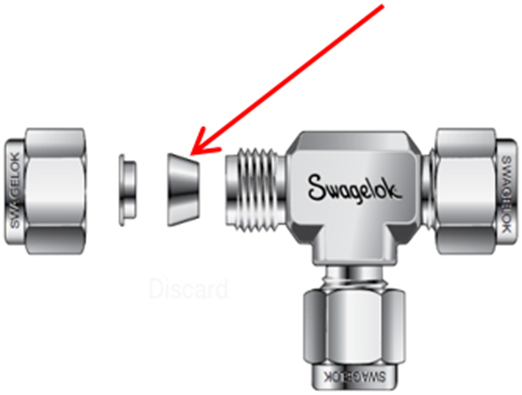 2Заднее обжимное кольцо.Заднее обжимное кольцо.3Переднее обжимное кольцо.Переднее обжимное кольцо.4Тело фитинга.Тело фитинга.Вопрос № 4Какие виды ловушек соответствуют приведенным в таблице определениям?Установите соответствие между элементами двух списков.Какие виды ловушек соответствуют приведенным в таблице определениям?Установите соответствие между элементами двух списков.Какие виды ловушек соответствуют приведенным в таблице определениям?Установите соответствие между элементами двух списков.Ответы:ПонятиеПонятиеОпределение1 Структурная ловушка.1 Структурная ловушка.А Ловушка, сформированная в результате эрозии пластов-коллекторов и перекрытия их непроницаемыми породами.2 Тектоническая ловушка.2 Тектоническая ловушка.Б Ловушка, образованная в результате замещения пористых проницаемых пород непроницаемыми.3 Литологическая ловушка.3 Литологическая ловушка.В Ловушка, образованная в результате вертикального перемещения мест обрыва относительно друг друга.4 Стратиграфическая ловушка.4 Стратиграфическая ловушка.Г Ловушка, образованная в результате изгиба слоев.Вопрос № 5Какие типы природных резервуаров соответствуют приведенным в таблице изображениям?Установите соответствие между элементами двух списков.Какие типы природных резервуаров соответствуют приведенным в таблице изображениям?Установите соответствие между элементами двух списков.Какие типы природных резервуаров соответствуют приведенным в таблице изображениям?Установите соответствие между элементами двух списков.Какие типы природных резервуаров соответствуют приведенным в таблице изображениям?Установите соответствие между элементами двух списков.Ответы:Тип природного резервуараТип природного резервуараИзображениеИзображение1 Линзовидный.1 Линзовидный.А 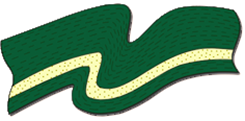 2 Неоднородный массивный.2 Неоднородный массивный.Б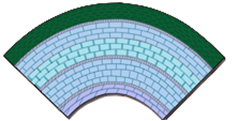 3 Пластовый.3 Пластовый.В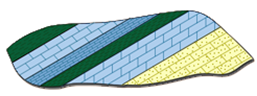 4 Однородный массивный.4 Однородный массивный.Г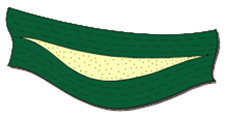 Вопрос № 6Вопрос № 6Укажите последовательность действий при подготовке камеры приема при внутритрубной диагностике.Установите правильную последовательность ответов.Ответы:Ответы:1Осмотр камеры приема.Осмотр камеры приема.2Продувка камеры приема газом давлением не более 0,1 МПа (1 кгс/см2) для исключения газовоздушной смеси из камеры.Продувка камеры приема газом давлением не более 0,1 МПа (1 кгс/см2) для исключения газовоздушной смеси из камеры.3Открытие свечных кранов.Открытие свечных кранов.4Открытие отсечного крана.Открытие отсечного крана.5Закрытие свечных кранов.Закрытие свечных кранов.6Подъем давления газа в камере до рабочего.Подъем давления газа в камере до рабочего.7Заполнение камеры газом до давления 2 МПа (20 кгс/см2).Заполнение камеры газом до давления 2 МПа (20 кгс/см2).Вопрос № 7Как называется принцип контроля, который способствует упорядочиванию процесса обучения, стимулирует мотивацию, дает возможность получить достаточное количество оценок?Напишите правильный ответ.Как называется принцип контроля, который способствует упорядочиванию процесса обучения, стимулирует мотивацию, дает возможность получить достаточное количество оценок?Напишите правильный ответ.Ответ: систематичность.Ответ: систематичность.№ вопроса12345678910№ ответа№ вопроса11121314151617181920№ ответа№ вопроса21222324252627282930№ ответа№ вопроса31323334353637383940№ ответаНомер изменения / ДатаНазвание документаСтатус (отменен, заменен, введен)Ф. И. О. 
куратора обученияПодпись01/09.02.2022Приказ Минтруда РФ от 08.09.2015 № 608н «Об утверждении профессионального стандарта «Педагог профессионального обучения, профессионального образования и дополнительного профессионального образования»ОтмененДороничев В.А.